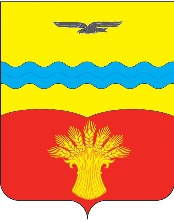 АДМИНИСТРАЦИЯ МУНИЦИПАЛЬНОГО ОБРАЗОВАНИЯ ПОДОЛЬСКИЙ СЕЛЬСОВЕТ КрасногвардейскОГО районА оренбургской ОБЛАСТИПОСТАНОВЛЕНИЕ 28.06.2019                                                                                                         № 57-пас. ПодольскОб утверждении проекта планировки и проекта межевания территории «Обустройство Мохового месторождения» в Подольском сельсовете Красногвардейского района Оренбургской области В соответствии со статьями 45,46 Градостроительного  кодекса  Российской Федерации,   Федеральным законом от 06.10.2003 № 131 – ФЗ «Об общих принципах организации местного самоуправления в Российской федерации», Уставом муниципального образования Подольский сельсовет Красногвардейского района Оренбургской области, учитывая, что разработчиком проекта внесены в проект планировки, проект межевания изменения, указанные в заключении  комиссии по проведению публичных слушаний по проекту  планировки и проекту межевания территории «Обустройство Мохового месторождения» в Подольском сельсовете Красногвардейского района Оренбургской области от 13.05.2019 года:1. Утвердить проект планировки и проект межевания территории «Обустройство Мохового месторождения» в Подольском сельсовете Красногвардейского района Оренбургской области.      2. Установить, что настоящее постановление вступает в силу со дня опубликования в газете «Подольский вестник» и подлежит размещению на официальном сайте Подольского сельсовета в сети «Интернет».      3. Контроль за исполнением настоящего постановления оставляю за собой.              Глава сельсовета                                                                                    К.А. АлябьевРазослано: в дело,администрации района, отделу архитектуры и градостроительства, прокурору района, для опубликования.